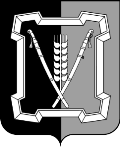 АДМИНИСТРАЦИЯ  КУРСКОГО  МУНИЦИПАЛЬНОГО  ОКРУГАСТАВРОПОЛЬСКОГО КРАЯП О С Т А Н О В Л Е Н И Е19 июня 2023 г.	ст-ца Курская	    № 621О внесении изменения в схему размещения нестационарных торговых объектов на земельных участках, в зданиях, строениях, сооружениях, расположенных на территории Курского муниципального округа Ставропольского края на 2021 - 2024 годы, утвержденную постановлением администрации Курского муниципального округа Ставропольского края от 12 мая 2021 г. № 426В соответствии с Порядком разработки и утверждения схемы размещения нестационарных торговых объектов органами местного самоуправления муниципальных образований Ставропольского края, утвержденным приказом министерства экономического развития Ставропольского края от 12 апреля 2023 г. № 207/од, администрация Курского муниципального округа Ставропольского краяПОСТАНОВЛЯЕТ:1. Внести в схему размещения  нестационарных торговых объектов на земельных участках, в зданиях, строениях, сооружениях, расположенных на  территории Курского муниципального округа Ставропольского края, на    2021 - 2024 годы, утвержденную постановлением администрации Курского муниципального округа Ставропольского края от 12 мая 2021 г. № 426 «Об утверждении схемы размещения нестационарных торговых объектов на земельных участках, в зданиях, строениях, сооружениях, расположенных на     территории Курского муниципального округа Ставропольского края, на                      2021 - 2024 годы» (с изменениями, внесенными постановлениями администрации Курского муниципального округа Ставропольского края от 05 сентября 2022 г. № 924, от 24 октября 2022 г. № 1235, от 20 февраля 2023 г. 
№ 145, от 27 марта 2023 г. № 255), изменение, изложив ее в прилагаемой редакции.2. Признать утратившими силу следующие постановления администрации Курского муниципального округа Ставропольского края:от 05 сентября  2022 г. № 924 «О внесении изменений в схему размещения нестационарных торговых объектов на земельных участках, в зданиях, 2строениях, сооружениях, расположенных на территории Курского муниципального округа Ставропольского края на 2021 - 2024 годы, утвержденную постановлением администрации Курского муниципального округа Ставропольского края от 12 мая 2021 г. № 426»;от 24 октября 2022 г. № 1235 «О внесении изменений в схему размещения нестационарных торговых объектов на земельных участках, в зданиях, строениях, сооружениях, расположенных на территории Курского муниципального округа Ставропольского края на 2021 - 2024 годы, утвержденную постановлением администрации Курского муниципального округа Ставропольского края от 12 мая 2021 г. № 426»;	от 20 февраля 2023 г. № 145 «О внесении изменений в схему размещения нестационарных торговых объектов на земельных участках, в зданиях, строениях, сооружениях, расположенных на территории Курского муниципального округа Ставропольского края на 2021 - 2024 годы, утвержденную постановлением администрации Курского муниципального округа Ставропольского края от 12 мая 2021 г. № 426»;	от 27 марта  2023 г. № 255 «О внесении изменений в схему размещения нестационарных торговых объектов на земельных участках, в зданиях, строениях, сооружениях, расположенных на территории Курского муниципального округа Ставропольского края на 2021 - 2024 годы, утвержденную постановлением администрации Курского муниципального округа Ставропольского края от 12 мая 2021 г. № 426».3. Отделу по организационным и общим вопросам администрации Курского муниципального округа Ставропольского края официально обнародовать настоящее постановление на официальном сайте администрации Курского муниципального округа Ставропольского края в информационно-телекоммуникационной сети «Интернет».4. Настоящее постановление вступает в силу со дня его официального обнародования на официальном сайте администрации Курского муниципального  округа  Ставропольского  края   в  информационно-телекоммуникационной сети «Интернет».Временно исполняющий полномочия главы Курского муниципального округа Ставропольского края, первый заместитель главыадминистрации Курского муниципального округа Ставропольского края			                                         П.В.БабичевПриложениек изменениям, которые вносятся в постановление администрации Курского муниципального округа Ставропольского края «УТВЕРЖДЕНАпостановлением администрацииКурского муниципального округаСтавропольского краяот 12 мая 2021 г. № 426 (в редакции постановления администрации Курского муниципального округа Ставропольского краяот 19 июня 2023 г. № 621)СХЕМАразмещения нестационарных торговых объектов на земельных участках, в зданиях, строениях, сооружениях, расположенных на территории Курского муниципального округа Ставропольского края,на 2021 - 2024 годы2345678910Заместитель главы администрацииКурского муниципального округаСтавропольского края                                                                     О.В.Богаевская№п/пМесторасположение (адрес) нестационарного торгового объектаКоличество отведенных местТип нестационарного торгового объектаНазначение (специализация) нестационарного торгового объектаСрок размещения (установки) нестационарного торгового объекта1234561.Станица Курская,улица Акулова, 11,на прилегающей территории3бахчевой развалбахчевые культуры01.07 - 30.10(2021 - 2024 годы)1.Станица Курская,улица Акулова, 11,на прилегающей территории1киоскпродукция общественного питанияс 01.01.2021 по 31.12.20241.Станица Курская,улица Акулова, 11,на прилегающей территории2киосксельскохозяйственная продукцияс 01.01.2021 по 31.12.20241.Станица Курская,улица Акулова, 11,на прилегающей территории2киоскпродовольственные товары с 01.01.2021 по 31.12.20241.Станица Курская,улица Акулова, 11,на прилегающей территории3автомагазинплодоовощная продукцияс 01.01.2021 по 31.12.20241.Станица Курская,улица Акулова, 11,на прилегающей территории2автомагазинрассада, саженцы деревьев и кустарников01.03 - 30.0601.09 - 30.11(2021 - 2024 годы)1.Станица Курская,улица Акулова, 11,на прилегающей территории1елочный базархвойные деревья01.12 - 31.12(2021 - 2024 годы)1.Станица Курская,улица Акулова, 11,на прилегающей территории1автоцистернаживая рыбас 01.09.2022 по 31.12.20241234562.Станица Курская, улица Калинина, 188, на прилегающей территории1бахчевой развалбахчевые культуры01.07 - 30.10(2021 - 2024 годы)2.Станица Курская, улица Калинина, 188, на прилегающей территории1автомагазинплодоовощная продукцияс 01.01.2021 по 31.12.20242.Станица Курская, улица Калинина, 188, на прилегающей территории1автомагазинрассада, саженцы деревьев и кустарников01.03 - 30.0601.09 - 30.11(2021 - 2024 годы)2.Станица Курская, улица Калинина, 188, на прилегающей территории1елочный базархвойные деревья01.12 - 31.12(2021 - 2024 годы)2.Станица Курская, улица Калинина, 188, на прилегающей территории1киоскпечатная продукцияс 01.01.2021 по 31.12.20242.Станица Курская, улица Калинина, 188, на прилегающей территории1автомагазинживая рыбас 20.06.2022 по 31.12.20243.Станица Курская, улица Калинина, 195 а, на прилегающей территории2бахчевой развалбахчевые культуры01.07 - 30.10(2021 - 2024 годы)3.Станица Курская, улица Калинина, 195 а, на прилегающей территории1торговый павильонхлебобулочные изделияс 25.07.2022 по 31.12.20243.Станица Курская, улица Калинина, 195 а, на прилегающей территории1киоскпродовольственные товары  с 01.01.2021 по 31.12.20243.Станица Курская, улица Калинина, 195 а, на прилегающей территории2киосксельскохозяйственная продукцияс 01.01.2021 по 31.12.20243.Станица Курская, улица Калинина, 195 а, на прилегающей территории2автомагазинплодоовощная продукцияс 01.01.2021 по 31.12.20243.Станица Курская, улица Калинина, 195 а, на прилегающей территории1автомагазинсаженцы плодовых деревьев01.03 - 30.0601.09 - 30.11(2021 - 2024 годы)3.Станица Курская, улица Калинина, 195 а, на прилегающей территории1автоцистернаживая рыбас 01.09.2022 по 31.12.20243.Станица Курская, улица Калинина, 195 а, на прилегающей территории1елочный базархвойные деревья01.12 - 31.12(2021 - 2024 годы)4.Станица Курская, переулокОктябрьский, 14,напротив магазина «Магнит»1киоскпродовольственные товарыс 01.01.2021 по 31.12.20244.Станица Курская, переулокОктябрьский, 14,напротив магазина «Магнит»2киосксельскохозяйственная продукцияс 01.01.2021 по 31.12.20244.Станица Курская, переулокОктябрьский, 14,напротив магазина «Магнит»1киоскпечатная продукцияс 01.01.2021 по 31.12.20245.Станица Курская, улица Ессен- 1киоскхлебобулочные и кондитерские изделияс 10.03.2022 по 31.12.2024123456тукская, 47,  на прилегающей территории6.в 160 м на север от земельного участка 26:36:030602:28, Хутор Новотаврический, улица Фермерская, 36/1, 1киоскпродукция общественного питанияс 15.07.2023 по 31.12.20247.Поселок Балтийский, улица Черемушки, 16, на прилегающей территории3бахчевой развалбахчевые культуры01.07 - 30.10(2021 - 2024 годы)7.Поселок Балтийский, улица Черемушки, 16, на прилегающей территории2автомагазинплодовоовощная продукцияс 01.01.2021 по 31.12.20247.Поселок Балтийский, улица Черемушки, 16, на прилегающей территории2киоскпродовольственные товары с 01.01.2021 по 31.12.20247.Поселок Балтийский, улица Черемушки, 16, на прилегающей территории3киосксельскохозяйственная продукцияс 01.01.2021 по 31.12.20247.Поселок Балтийский, улица Черемушки, 16, на прилегающей территории2елочный базархвойные деревья01.12 - 31.12(2021 - 2024 годы)7.Поселок Балтийский, улица Черемушки, 16, на прилегающей территории3автомагазинсаженцы плодовых деревьев01.03 - 30.0601.09 - 30.11(2021 - 2024 годы)8.Поселок Балтийский, улица Школьная,  1, на прилегающей территории2торговая палатканепродовольственные товарыс 01.01.2021 по 31.12.20248.Поселок Балтийский, улица Школьная,  1, на прилегающей территории1торговая палаткасельскохозяйственная продукцияс 01.01.2021 по 31.12.20248.Поселок Балтийский, улица Школьная,  1, на прилегающей территории2автомагазиннепродовольственные товарыс 01.01.2021 по 31.12.20249.Село Каново, улица Ленина, 322автомагазинплодоовощная продукцияс 01.01.2021 по 31.12.20249.Село Каново, улица Ленина, 323бахчевой развалбахчевые культуры01.07 - 30.10(2021 - 2024 годы)9.Село Каново, улица Ленина, 322автомагазинрассада, саженцы деревьев и кустарников01.03 - 30.0601.09 - 30.11(2021 - 2024 годы)9.Село Каново, улица Ленина, 322автомагазинпродовольственныес 01.01.2021123456товарыпо 31.12.20242торговая палаткатовары повседневного спросас 01.01.2021 по 31.12.20242киоскпродовольственные товары с 01.01.2021 по 31.12.20241торговый павильонсельскохозяйственная продукцияс 01.01.2021 по 31.12.20242автомагазиннепродовольственные товарыс 01.09.2022 по 31.12.20243торговая палатканепродовольственные товарыс 01.09.2024 по 31.12.202410.Село Каново, улица Ленина, 731торговая палаткаплодоовощная продукцияс 01.01.2021 по 31.12.202411.Село Каново, улица Ленина, 1381торговая палаткаплодоовощная продукцияс 01.01.2021 по 31.12.202412.Хутор Зайцев, улица Грейдерная, 372автомагазинплодоовощная продукцияс 01.01.2021 по 31.12.202412.Хутор Зайцев, улица Грейдерная, 371киоскпродукция общественного питанияс 01.01.2021 по 31.12.202412.Хутор Зайцев, улица Грейдерная, 372бахчевой развалбахчевые культуры01.07 - 30.10(2021 - 2024 годы)12.Хутор Зайцев, улица Грейдерная, 371автомагазинрассада, саженцы деревьев и кустарников01.03 - 30.0601.09 - 30.11(2021 - 2024 годы)12.Хутор Зайцев, улица Грейдерная, 372киосксельскохозяйственная продукцияс 01.01.2021 по 31.12.202412.Хутор Зайцев, улица Грейдерная, 372киоскпродовольственные товарыс 01.01.2021 по 31.12.202412.Хутор Зайцев, улица Грейдерная, 372торговая палаткапродовольственные товарыс 01.01.2021 по 31.12.202413.Хутор Зайцев, улица Грей-дерная, 271торговая палатка плодоовощная продукцияс 01.01.2021 по 31.12.202413.Хутор Зайцев, улица Грей-дерная, 271автомагазинсельскохозяйственная продукцияс 01.01.2021 по 31.12.202414.Поселок Мирный,улица Мира, 101автомагазинплодовоовощная продукцияс 01.01.2021 по 31.12.202414.Поселок Мирный,улица Мира, 101бахчевой развалбахчевые культуры01.07 - 30.10(2021 - 2024 годы)14.Поселок Мирный,улица Мира, 101автомагазинрассада, саженцы деревьев и кустарников01.03 - 30.0601.09 - 30.11(2021 - 2024 годы)1234561торговая палаткапродовольственные товарыс 01.01.2021 по 31.12.20242киоскпродовольственные товары с 01.01.2021 по 31.12.20242торговый павильонсельскохозяйственная продукцияс 01.01.2021по 31.12.20242автомагазинсельскохозяйственная продукцияс 01.01.2021 по 31.12.20243торговая палаткапродовольственные товарыс 01.01.2021 по 31.12.202415.Село Полтавское, улица Октябрьская, 213бахчевой развалбахчевые культуры01.07 - 30.10(2021 - 2024 годы)15.Село Полтавское, улица Октябрьская, 213автомагазинплодовоовощная продукцияс 01.01.2021 по 31.12.202415.Село Полтавское, улица Октябрьская, 212елочный базархвойные деревья01.12 - 31.12(2021 - 2024 годы)15.Село Полтавское, улица Октябрьская, 213автомагазинрассада, саженцы деревьев и кустарников01.03 - 30.0601.09 - 30.11(2021 - 2024 годы)15.Село Полтавское, улица Октябрьская, 211киоскпродукция общественного питанияс 01.01.2021 по 31.12.202415.Село Полтавское, улица Октябрьская, 212автомагазинпродовольственные товарыс 01.01.2021 по 31.12.202415.Село Полтавское, улица Октябрьская, 212автомагазинсельскохозяйственная продукцияс 01.01.2021 по 31.12.202415.Село Полтавское, улица Октябрьская, 212торговая палаткапродовольственные товарыс 01.01.2021 по 31.12.202415.Село Полтавское, улица Октябрьская, 212торговая палаткасельскохозяйственная продукцияс 01.01.2021 по 31.12.202415.Село Полтавское, улица Октябрьская, 212киоскпродовольственные товарыс 01.01.2021 по 31.12.202415.Село Полтавское, улица Октябрьская, 212киосксельскохозяйственная продукцияс 01.01.2021 по 31.12.202415.Село Полтавское, улица Октябрьская, 211киоскпечатная продукцияс 01.01.2021 по 31.12.202416.Поселок Ага-Батыр, улица Южная, 202торговая палаткатовары повседневного спросас 01.01.2021 по 31.12.202416.Поселок Ага-Батыр, улица Южная, 201киоскпечатная продукцияс 01.01.2021 по 31.12.202417.Хутор Дыдымкин, улица Тивилева, 104торговая палаткатовары повседневного спросас 01.01.2021 по 31.12.202417.Хутор Дыдымкин, улица Тивилева, 101киоскпечатная продукцияс 01.01.2021 по 31.12.202418.Станица Га-1автомагазинплодовоовощнаяс 01.01.2021123456люгаевская, улица Бражненко, от перекрестка с улицейКосогорной  до магазина по улице Бражненко, 12продукцияпо 31.12.2024люгаевская, улица Бражненко, от перекрестка с улицейКосогорной  до магазина по улице Бражненко, 122бахчевой развалбахчевые культуры01.07 - 30.10(2021 - 2024 годы)люгаевская, улица Бражненко, от перекрестка с улицейКосогорной  до магазина по улице Бражненко, 121автомагазинрассада, саженцы деревьев и кустарников01.03 - 30.0601.09 - 30.11(2021 - 2024 годы)люгаевская, улица Бражненко, от перекрестка с улицейКосогорной  до магазина по улице Бражненко, 121киоскпродовольственные товары с 01.01.2021 по 31.12.2024люгаевская, улица Бражненко, от перекрестка с улицейКосогорной  до магазина по улице Бражненко, 122киосксельскохозяйственная продукцияс 01.01.2021 по 31.12.2024люгаевская, улица Бражненко, от перекрестка с улицейКосогорной  до магазина по улице Бражненко, 121торговая палаткапродовольственные товары с 01.01.2021 по 31.12.2024люгаевская, улица Бражненко, от перекрестка с улицейКосогорной  до магазина по улице Бражненко, 122торговая палаткасельскохозяйственная продукцияс 01.01.2021 по 31.12.2024люгаевская, улица Бражненко, от перекрестка с улицейКосогорной  до магазина по улице Бражненко, 121киоскпечатная продукцияс 01.01.2021 по 31.12.2024люгаевская, улица Бражненко, от перекрестка с улицейКосогорной  до магазина по улице Бражненко, 121елочный базархвойные деревья01.12 - 31.12(2021 - 2024 годы)19.Село Эдиссия, улица Моздокская, 1, напротив магазина ООО«Даниэль»2автомагазинплодовоовощная продукцияс 01.01.2021 по 31.12.202419.Село Эдиссия, улица Моздокская, 1, напротив магазина ООО«Даниэль»1киоскплодовоовощная продукцияс 01.01.2021 по 31.12.202419.Село Эдиссия, улица Моздокская, 1, напротив магазина ООО«Даниэль»2бахчевой развалбахчевые культуры01.07 - 30.10(2021 - 2024 годы)20.Село Эдиссия, улица Миронова, 161торговый павильонплодовоовощная продукцияс 01.01.2021 по 31.12.202421.Село Эдиссия, улица Шаумяна, 32, напротив магазина ООО «МАК»1торговая палаткаплодовоовощная продукцияс 01.01.2021 по 31.12.202421.Село Эдиссия, улица Шаумяна, 32, напротив магазина ООО «МАК»1автомагазинплодовоовощная продукцияс 01.01.2021 по 31.12.202421.Село Эдиссия, улица Шаумяна, 32, напротив магазина ООО «МАК»1бахчевой развалбахчевые культуры01.07 - 30.10(2021 - 2024 годы)22.Село Эдиссия, улица Миронова, 371киосксельскохозяйственная продукцияс 01.12.2021 по 31.12.202423.Село Эдиссия, улица Миронова, 1411торговая палаткаплодовоовощная продукцияс 01.01.2021 по 31.12.202412345624.Село Эдиссия, улица Миро-нова, 150а, на прилегающей территории1торговый павильонсельскохозяйственная продукцияс 15.10.2022 по 31.12.202425.Село Эдиссия, улица Миронова, 207, на прилегающей территории2автомагазинплодовоовощная продукцияс 01.01.2021 по 31.12.202425.Село Эдиссия, улица Миронова, 207, на прилегающей территории1киоскпродовольственные товары с 01.01.2021 по 31.12.202425.Село Эдиссия, улица Миронова, 207, на прилегающей территории1киосксельскохозяйственная продукцияс 01.01.2021 по 31.12.202425.Село Эдиссия, улица Миронова, 207, на прилегающей территории2бахчевой развалбахчевые культуры01.07 - 30.10(2021 - 2024 годы)26.Село Эдиссия, улица Моздокская, 4, на прилегающей территории1торговый павильонплодовоовощная продукцияс 15.10.2022 по 31.12.202427.Село Эдиссия, улица Шаумяна, 102, на прилегающей территории1торговый павильонсельскохозяйственная продукцияс 15.03.2023 по 31.12.202428.Село Ростовановское, улица Ленина, 172автомагазинплодовоовощная продукцияс 01.01.2021 по 31.12.202428.Село Ростовановское, улица Ленина, 172бахчевой развалбахчевые культуры01.07 - 30.10(2021 - 2024 годы)28.Село Ростовановское, улица Ленина, 173автомагазинрассада, саженцы деревьев и кустарников01.03 - 30.0601.09 - 30.11(2021 - 2024 годы)28.Село Ростовановское, улица Ленина, 171киоскпечатная продукцияс 01.01.2021 по 31.12.202428.Село Ростовановское, улица Ленина, 172торговая палаткапродовольственные товарыс 01.01.2021 по 31.12.202428.Село Ростовановское, улица Ленина, 171киоскпродовольственные товары с 01.01.2021 по 31.12.202428.Село Ростовановское, улица Ленина, 171киосксельскохозяйственная продукцияс 01.01.2021 по 31.12.202428.Село Ростовановское, улица Ленина, 171киоскпродукция обще-с 01.01.2021123456ственного питанияпо 31.12.20242елочный базархвойные деревья01.12 - 31.12(2021 - 2024 годы)2автомагазинтовары повседневного спросас 15.07.2021 по 31.12.202429.Село Росто-вановское, улица Ленина, 7а, на приле-гающей тер-ритории2торговая па-латкасельскохозяйственная продукцияс 06.02.2023 по 31.12.202429.Село Росто-вановское, улица Ленина, 7а, на приле-гающей тер-ритории2торговая па-латкаплодовоовощная продукцияс 06.02.2023 по 31.12.202429.Село Росто-вановское, улица Ленина, 7а, на приле-гающей тер-ритории1торговая па-латкапродовольственные товарыс 06.02.2023 по 31.12.202429.Село Росто-вановское, улица Ленина, 7а, на приле-гающей тер-ритории1автомагазинпродовольственные товарыс 06.02.2023 по 31.12.202429.Село Росто-вановское, улица Ленина, 7а, на приле-гающей тер-ритории1автомагазинтовары повседневно-го спросас 06.02.2023 по 31.12.202429.Село Росто-вановское, улица Ленина, 7а, на приле-гающей тер-ритории1торговая па-латкатовары повседневно-го спросас 06.02.2023 по 31.12.202430.Хутор Пролетарский, улица Мира, 111автомагазинплодовоовощная продукцияс 01.01.2021 по 31.12.202430.Хутор Пролетарский, улица Мира, 112бахчевой развалбахчевые культуры01.07 - 30.10(2021 - 2024 годы)30.Хутор Пролетарский, улица Мира, 111автомагазинрассада, саженцы деревьев и кустарников01.03 - 30.0601.09 - 30.11(2021 - 2024 годы)30.Хутор Пролетарский, улица Мира, 111киоскпродовольственные товарыс 01.01.2021 по 31.12.202430.Хутор Пролетарский, улица Мира, 111киосксельскохозяйственнаяпродукцияс 01.01.2021по 31.12.202430.Хутор Пролетарский, улица Мира, 112торговая палаткатовары повседневного спросас 01.01.2021 по 31.12.202430.Хутор Пролетарский, улица Мира, 112елочный базархвойные деревья01.12 - 31.12 (2021 - 2024 годы)31.Поселок Рощиноулица Мира, 3, на прилегающей территории2автомагазинплодовоовощная продукцияс 01.01.2021 по 31.12.202431.Поселок Рощиноулица Мира, 3, на прилегающей территории1автомагазинсельскохозяйственная продукцияс 01.01.2021 по 31.12.202431.Поселок Рощиноулица Мира, 3, на прилегающей территории2бахчевой развалбахчевые культуры01.07 - 30.10(2021 - 2024 годы)31.Поселок Рощиноулица Мира, 3, на прилегающей территории1торговая палаткатовары повседневного спросас 01.01.2021 по 31.12.202432.Село Русское, улица Коопе-3бахчевой раз- валбахчевые культуры01.07 - 30.10(2021 - 2024123456ративная, 70 а,  на площадке, прилегающей к магазину «Продукты» годы)ративная, 70 а,  на площадке, прилегающей к магазину «Продукты»2автомагазинплодовоовощная продукцияс 01.01.2021 по 31.12.2024ративная, 70 а,  на площадке, прилегающей к магазину «Продукты»2елочный базархвойные деревья01.12 - 31.12(2021 - 2024 годы)33.Село Русское,улица Школьная, 95,  на площадке прилегающей к магазину «Продукты»2бахчевой развалбахчевые культуры01.07 - 30.10(2021 - 2024 годы)33.Село Русское,улица Школьная, 95,  на площадке прилегающей к магазину «Продукты»2автомагазинплодовоовощная продукцияс 01.01.2021 по 31.12.202434.Село Русское,улица Солнечная, 2,  на площадке напротив магазина «Продукты»3бахчевой развалбахчевые культуры01.07 - 30.10(2021 - 2024 годы)34.Село Русское,улица Солнечная, 2,  на площадке напротив магазина «Продукты»3автомагазинплодовоовощная продукцияс 01.01.2021 по 31.12.202434.Село Русское,улица Солнечная, 2,  на площадке напротив магазина «Продукты»2киосксельскохозяйственная продукцияс 01.01.2021 по 31.12.202435.Село Уваровскоеулица Колхозная, 173, на площадке рядом с магазином «Продукты»3автомагазинплодовоовощная продукцияс 01.01.2021 по 31.12.202435.Село Уваровскоеулица Колхозная, 173, на площадке рядом с магазином «Продукты»2киоскпродовольственные товары с 01.01.2021 по 31.12.202436.Село Уваровскоеулица Вольная, 36, на прилегающей территории3бахчевой развалбахчевые культуры01.07 - 30.10(2021 - 2024 годы)36.Село Уваровскоеулица Вольная, 36, на прилегающей территории2автомагазинплодовоовощная продукцияс 01.01.2021 по 31.12.202437.Село Уваровское,улица Колхозная, 122торговая палатканепродовольственные товарыс 22.12.2021 по 31.12.202438.Село Уваров-ское,улица Колхозная, 1152торговая па-латканепродовольственные товарыс 22.12.2021по 31.12.202439.Село Серноводское, улица Октябрьская, 11автомагазинсаженцы деревьев и кустарников, рассада01.03 - 30.0601.09 - 30.11(2021 - 2024 годы)1234562автомагазинплодовоовощная продукцияс 01.01.2021 по 31.12.20241автомагазинтовары повседневного спросас 01.01.2021 по 31.12.20241киоскпродовольственные товары с 01.01.2021 по 31.12.20241киосксельскохозяйственная продукцияс 01.01.2021 по 31.12.202440.Хутор Графский, улица Школьная, 21автомагазинсаженцы деревьев и кустарников, рассадас 01.01.2021 по 31.12.202440.Хутор Графский, улица Школьная, 21автомагазинплодовоовощная продукцияс 01.01.2021 по 31.12.202440.Хутор Графский, улица Школьная, 22бахчевой развалбахчевые культуры01.07 - 30.10(2021 - 2024 годы)40.Хутор Графский, улица Школьная, 21автомагазинтовары повседневного спросас 01.01.2021 по 31.12.202441.Хутор Бугулов, улица Школьная,  62бахчевой развалбахчевые культуры01.07 - 30.10(2021 - 2024 годы)41.Хутор Бугулов, улица Школьная,  62автомагазинтовары повседневного спросас 01.01.2021 по 31.12.202442.Станица Стодеревская, улица Парковая, участок от №  9 до № 112автомагазинплодовоовощная продукцияс 01.01.2021 по 31.12.202442.Станица Стодеревская, улица Парковая, участок от №  9 до № 112бахчевой развалбахчевые культуры01.07 - 30.10(2021 - 2024 годы)42.Станица Стодеревская, улица Парковая, участок от №  9 до № 111автомагазинрассада, саженцы деревьев и кустарников01.03 - 30.0601.09 - 30.11(2021 - 2024 годы)42.Станица Стодеревская, улица Парковая, участок от №  9 до № 111киоскпродовольственные товары с 01.01.2021 по 31.12.202442.Станица Стодеревская, улица Парковая, участок от №  9 до № 111киосксельскохозяйственная продукцияс 01.01.2021 по 31.12.202442.Станица Стодеревская, улица Парковая, участок от №  9 до № 112торговая палатка сельскохозяйственная продукцияс 01.01.2021 по 31.12.202442.Станица Стодеревская, улица Парковая, участок от №  9 до № 111торговая палаткатовары повседневного спросас 01.01.2021 по 31.12.202442.Станица Стодеревская, улица Парковая, участок от №  9 до № 111елочный базархвойные деревья01.12 - 31.12(2021 - 2024 годы)».